          KOCHAMY  JABŁKA         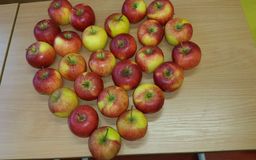 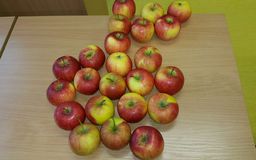              GAZETKA KLASY III B.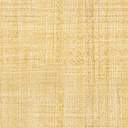 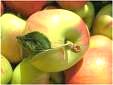 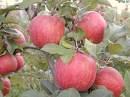 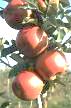 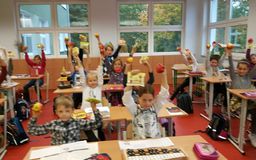 